PhD - REGISTRATION FORM (Form – 2B)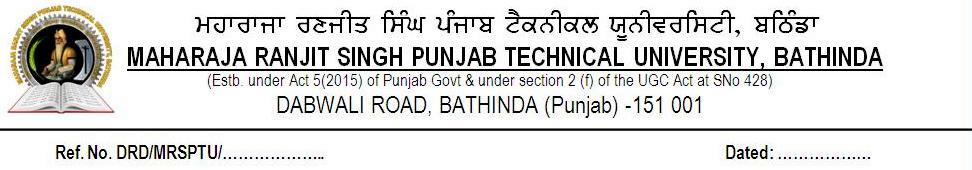 (Candidate to fill it in his/her own handwriting after Course-work finishing/ successful presentation of Research Proposal)PART- A (To be filled by the candidate only)CHECK LIST:The self attested photocopies of the following documents (whichever applicable) are required to be enclosed with PhD Registration form (if not done earlier)PART-B (To be filled by Supervisor(s) and HoD)The Candidate _________________ with enrolment no ______________working under my/our supervision has successfully completed the PhD course-work as allocated to him by DDRC in a REGULAR manner fulfilling the PhD Course work criterion as per MRSPTU PhD regulations.  Research proposal submitted by the candidate has been successfully presented and accepted on ____________ by DDRC with the proposed Thesis Title as under: ____________________________________________________________________________________________Supervisor                                               					  Co-Supervisor                           (Signature, Name & Id of Supervisor & Co-supervisor(s))                               Date:It is certified that the candidate _________________________     s-d/o  _______________________       with PhD Enrolment No _________________has carried out and qualified the PhD course work as mentioned above in a REGULAR manner at _________________________________ during the Session______________ HoD (with seal)PART- C  (To be completed by the office of R&D Section of MRSPTU) All personal, academic, and fee documents of the candidate as listed above are checked and verified and are found to be in order.(Authorized officials)Checked by: 								Verified By: (Name and designation of official with signature)                                           Date:Candidate __________________ s-d/o Sh __________________ with Enrollment No __________________may be allowed to register for PhD academic program of MRSPTU, Bathinda in the FACULTY of _____________________ in the Discipline of ________________and to deposit PhD registration fee. Assistant DeanDEAN (R&D)NAME                (strictly as per 10th certificate)NAME                (strictly as per 10th certificate)NAME                (strictly as per 10th certificate)NAME                (strictly as per 10th certificate)NAME                (strictly as per 10th certificate)NAME                (strictly as per 10th certificate)NAME                (strictly as per 10th certificate)NAME                (strictly as per 10th certificate)Mr / Ms/ Mx.Mr / Ms/ Mx.Mr / Ms/ Mx.Mr / Ms/ Mx.Mr / Ms/ Mx.Mr / Ms/ Mx.Mr / Ms/ Mx.Mr / Ms/ Mx.Mr / Ms/ Mx.Mr / Ms/ Mx.Mr / Ms/ Mx.Mr / Ms/ Mx.Mr / Ms/ Mx.Mr / Ms/ Mx.Mr / Ms/ Mx.Mr / Ms/ Mx.Mr / Ms/ Mx.YOUR RECENT PASS-PORT SIZED PICTURE (optional if already attached during PhD admission)YOUR RECENT PASS-PORT SIZED PICTURE (optional if already attached during PhD admission)YOUR RECENT PASS-PORT SIZED PICTURE (optional if already attached during PhD admission)YOUR RECENT PASS-PORT SIZED PICTURE (optional if already attached during PhD admission)MOTHER’S & FATHER’S NAME        (do)MOTHER’S & FATHER’S NAME        (do)MOTHER’S & FATHER’S NAME        (do)MOTHER’S & FATHER’S NAME        (do)MOTHER’S & FATHER’S NAME        (do)MOTHER’S & FATHER’S NAME        (do)MOTHER’S & FATHER’S NAME        (do)MOTHER’S & FATHER’S NAME        (do)Smt & ShSmt & ShSmt & ShSmt & ShSmt & ShSmt & ShSmt & ShSmt & ShSmt & ShSmt & ShSmt & ShSmt & ShSmt & ShSmt & ShSmt & ShSmt & ShSmt & ShYOUR RECENT PASS-PORT SIZED PICTURE (optional if already attached during PhD admission)YOUR RECENT PASS-PORT SIZED PICTURE (optional if already attached during PhD admission)YOUR RECENT PASS-PORT SIZED PICTURE (optional if already attached during PhD admission)YOUR RECENT PASS-PORT SIZED PICTURE (optional if already attached during PhD admission)DATE OF BIRTH (Figures & words)  (do)DATE OF BIRTH (Figures & words)  (do)DATE OF BIRTH (Figures & words)  (do)DATE OF BIRTH (Figures & words)  (do)DATE OF BIRTH (Figures & words)  (do)DATE OF BIRTH (Figures & words)  (do)DATE OF BIRTH (Figures & words)  (do)DATE OF BIRTH (Figures & words)  (do)        /          /         /          /         /          /         /          / In words   In words   In words   In words   In words   YOUR RECENT PASS-PORT SIZED PICTURE (optional if already attached during PhD admission)YOUR RECENT PASS-PORT SIZED PICTURE (optional if already attached during PhD admission)YOUR RECENT PASS-PORT SIZED PICTURE (optional if already attached during PhD admission)YOUR RECENT PASS-PORT SIZED PICTURE (optional if already attached during PhD admission)EMAIL-ID & ALTERNATE EMAIL-IDEMAIL-ID & ALTERNATE EMAIL-IDEMAIL-ID & ALTERNATE EMAIL-IDEMAIL-ID & ALTERNATE EMAIL-IDEMAIL-ID & ALTERNATE EMAIL-IDEMAIL-ID & ALTERNATE EMAIL-IDEMAIL-ID & ALTERNATE EMAIL-IDEMAIL-ID & ALTERNATE EMAIL-IDYOUR RECENT PASS-PORT SIZED PICTURE (optional if already attached during PhD admission)YOUR RECENT PASS-PORT SIZED PICTURE (optional if already attached during PhD admission)YOUR RECENT PASS-PORT SIZED PICTURE (optional if already attached during PhD admission)YOUR RECENT PASS-PORT SIZED PICTURE (optional if already attached during PhD admission)NATIONALITY              (INDIAN / FOREIGN)NATIONALITY              (INDIAN / FOREIGN)NATIONALITY              (INDIAN / FOREIGN)NATIONALITY              (INDIAN / FOREIGN)NATIONALITY              (INDIAN / FOREIGN)NATIONALITY              (INDIAN / FOREIGN)NATIONALITY              (INDIAN / FOREIGN)NATIONALITY              (INDIAN / FOREIGN)YOUR RECENT PASS-PORT SIZED PICTURE (optional if already attached during PhD admission)YOUR RECENT PASS-PORT SIZED PICTURE (optional if already attached during PhD admission)YOUR RECENT PASS-PORT SIZED PICTURE (optional if already attached during PhD admission)YOUR RECENT PASS-PORT SIZED PICTURE (optional if already attached during PhD admission)MOBILE / CONTACT NUMBERMOBILE / CONTACT NUMBERMOBILE / CONTACT NUMBERMOBILE / CONTACT NUMBERMOBILE / CONTACT NUMBERMOBILE / CONTACT NUMBERMOBILE / CONTACT NUMBERMOBILE / CONTACT NUMBERAlternate number  Alternate number  Alternate number  Alternate number  Alternate number  Alternate number  Alternate number  GENDER & MARITAL STATUS GENDER & MARITAL STATUS GENDER & MARITAL STATUS GENDER & MARITAL STATUS GENDER & MARITAL STATUS GENDER & MARITAL STATUS GENDER & MARITAL STATUS GENDER & MARITAL STATUS MALE / FEMALE MALE / FEMALE MALE / FEMALE MARRIED/UNMARRIED MARRIED/UNMARRIED MARRIED/UNMARRIED MARRIED/UNMARRIED MARRIED/UNMARRIED MARRIED/UNMARRIED MARRIED/UNMARRIED MARRIED/UNMARRIED BIRTH   CATEGORY         BIRTH   CATEGORY         BIRTH   CATEGORY         BIRTH   CATEGORY         BIRTH   CATEGORY         BIRTH   CATEGORY         BIRTH   CATEGORY         BIRTH   CATEGORY         S C / S T / B C / OBC / PWD / GEN / OTH   S C / S T / B C / OBC / PWD / GEN / OTH   S C / S T / B C / OBC / PWD / GEN / OTH   S C / S T / B C / OBC / PWD / GEN / OTH   S C / S T / B C / OBC / PWD / GEN / OTH   S C / S T / B C / OBC / PWD / GEN / OTH   S C / S T / B C / OBC / PWD / GEN / OTH   S C / S T / B C / OBC / PWD / GEN / OTH   S C / S T / B C / OBC / PWD / GEN / OTH   S C / S T / B C / OBC / PWD / GEN / OTH   S C / S T / B C / OBC / PWD / GEN / OTH   S C / S T / B C / OBC / PWD / GEN / OTH   PHYSICALLY DISABLED        (Tick Mark)PHYSICALLY DISABLED        (Tick Mark)PHYSICALLY DISABLED        (Tick Mark)PHYSICALLY DISABLED        (Tick Mark)PHYSICALLY DISABLED        (Tick Mark)PHYSICALLY DISABLED        (Tick Mark)PHYSICALLY DISABLED        (Tick Mark)PHYSICALLY DISABLED        (Tick Mark)Physically HandicappedPhysically HandicappedPhysically HandicappedPhysically HandicappedVisually HandicappedVisually HandicappedVisually HandicappedVisually HandicappedVisually HandicappedNot ApplicableNot ApplicableNot ApplicablePET-ADMITTED (Y/N) / If yes Yr/ScorePET-ADMITTED (Y/N) / If yes Yr/ScorePET-ADMITTED (Y/N) / If yes Yr/ScorePET-ADMITTED (Y/N) / If yes Yr/ScorePET-ADMITTED (Y/N) / If yes Yr/ScorePET-ADMITTED (Y/N) / If yes Yr/ScorePET-ADMITTED (Y/N) / If yes Yr/ScorePET-ADMITTED (Y/N) / If yes Yr/Score(Any other Specify)(Any other Specify)(Any other Specify)(Any other Specify)DETAILSDETAILSDETAILSCORRESPONDENCE ADDRESSCORRESPONDENCE ADDRESSCORRESPONDENCE ADDRESSCORRESPONDENCE ADDRESSCORRESPONDENCE ADDRESSCORRESPONDENCE ADDRESSCORRESPONDENCE ADDRESSCORRESPONDENCE ADDRESSCORRESPONDENCE ADDRESSCORRESPONDENCE ADDRESSCORRESPONDENCE ADDRESSPERMANENT ADDRESSPERMANENT ADDRESSPERMANENT ADDRESSPERMANENT ADDRESSPERMANENT ADDRESSPERMANENT ADDRESSPERMANENT ADDRESSPERMANENT ADDRESSPERMANENT ADDRESSPERMANENT ADDRESSPERMANENT ADDRESSPERMANENT ADDRESSPERMANENT ADDRESSPERMANENT ADDRESSPERMANENT ADDRESSHouse No.House No.House No.Street No/ LocalityStreet No/ LocalityStreet No/ LocalityCity with Pin-codeCity with Pin-codeCity with Pin-codeDistrict District District State & CountryState & CountryState & Country Qualifying Master’s Programme (specify) Qualifying Master’s Programme (specify) Qualifying Master’s Programme (specify)Marks/CGPA obtainedMarks/CGPA obtainedMarks/CGPA obtainedMarks/CGPA obtainedMarks/CGPA obtainedMarks/CGPA obtainedMarks/CGPA obtainedAdditional qualifying examination  (MPhil, GATE, GPAT, NET, others (pl specify)Additional qualifying examination  (MPhil, GATE, GPAT, NET, others (pl specify)Additional qualifying examination  (MPhil, GATE, GPAT, NET, others (pl specify)FACULTY and DISCIPLINE in which enrolled FACULTY and DISCIPLINE in which enrolled FACULTY and DISCIPLINE in which enrolled FACULTYFACULTYFACULTYFACULTYFACULTYFACULTYFACULTYFACULTYFACULTYFACULTYFACULTYFACULTYFACULTYFACULTYFACULTYDISCIPLINEDISCIPLINEDISCIPLINEDISCIPLINEDISCIPLINEDISCIPLINEDISCIPLINEDISCIPLINEDISCIPLINEDISCIPLINEDISCIPLINEFACULTY and DISCIPLINE in which enrolled FACULTY and DISCIPLINE in which enrolled FACULTY and DISCIPLINE in which enrolled ADMISSION CATEGORY(Tick  appropriate)ADMISSION CATEGORY(Tick  appropriate)ADMISSION CATEGORY(Tick  appropriate)Full-Time (Sponsored/Fellowship/ ADF/QIP/JRF) specifyFull-Time (Sponsored/Fellowship/ ADF/QIP/JRF) specifyFull-Time (Sponsored/Fellowship/ ADF/QIP/JRF) specifyFull-Time (Sponsored/Fellowship/ ADF/QIP/JRF) specifyFull-Time (Self-financed)Full-Time (Self-financed)Full-Time (Self-financed)Full-Time (Self-financed)Full-Time (Self-financed)Full-Time (Self-financed)Part-Time   (Internal)Part-Time   (Internal)Part-Time   (Internal)Part-Time   (Internal)Part-Time (External)SPONSORING AGENCY, if any (specify details)SPONSORING AGENCY, if any (specify details)SPONSORING AGENCY, if any (specify details)PROPOSED THESIS TITLE (Write this clearly in block letters. Avoid abbreviations)PROPOSED THESIS TITLE (Write this clearly in block letters. Avoid abbreviations)PROPOSED THESIS TITLE (Write this clearly in block letters. Avoid abbreviations)Allocated  Supervisor/ Co-supervisor (Give Supervisor-Id also)Allocated  Supervisor/ Co-supervisor (Give Supervisor-Id also)Allocated  Supervisor/ Co-supervisor (Give Supervisor-Id also)Allocated  Supervisor/ Co-supervisor (Give Supervisor-Id also)Allocated  Supervisor/ Co-supervisor (Give Supervisor-Id also)Allocated  Supervisor/ Co-supervisor (Give Supervisor-Id also)1.1.1.1.1.1.1.2.2.2.2.2.2.2.2.2.3.3.3.3.3.3.3.ACADEMIC RECORDS PRIOR TO PhD ADMISSION (Most recent first down up to Matric)ACADEMIC RECORDS PRIOR TO PhD ADMISSION (Most recent first down up to Matric)ACADEMIC RECORDS PRIOR TO PhD ADMISSION (Most recent first down up to Matric)ACADEMIC RECORDS PRIOR TO PhD ADMISSION (Most recent first down up to Matric)ACADEMIC RECORDS PRIOR TO PhD ADMISSION (Most recent first down up to Matric)ACADEMIC RECORDS PRIOR TO PhD ADMISSION (Most recent first down up to Matric)ACADEMIC RECORDS PRIOR TO PhD ADMISSION (Most recent first down up to Matric)ACADEMIC RECORDS PRIOR TO PhD ADMISSION (Most recent first down up to Matric)ACADEMIC RECORDS PRIOR TO PhD ADMISSION (Most recent first down up to Matric)ACADEMIC RECORDS PRIOR TO PhD ADMISSION (Most recent first down up to Matric)ACADEMIC RECORDS PRIOR TO PhD ADMISSION (Most recent first down up to Matric)ACADEMIC RECORDS PRIOR TO PhD ADMISSION (Most recent first down up to Matric)ACADEMIC RECORDS PRIOR TO PhD ADMISSION (Most recent first down up to Matric)ACADEMIC RECORDS PRIOR TO PhD ADMISSION (Most recent first down up to Matric)ACADEMIC RECORDS PRIOR TO PhD ADMISSION (Most recent first down up to Matric)ACADEMIC RECORDS PRIOR TO PhD ADMISSION (Most recent first down up to Matric)ACADEMIC RECORDS PRIOR TO PhD ADMISSION (Most recent first down up to Matric)ACADEMIC RECORDS PRIOR TO PhD ADMISSION (Most recent first down up to Matric)ACADEMIC RECORDS PRIOR TO PhD ADMISSION (Most recent first down up to Matric)ACADEMIC RECORDS PRIOR TO PhD ADMISSION (Most recent first down up to Matric)ACADEMIC RECORDS PRIOR TO PhD ADMISSION (Most recent first down up to Matric)ACADEMIC RECORDS PRIOR TO PhD ADMISSION (Most recent first down up to Matric)ACADEMIC RECORDS PRIOR TO PhD ADMISSION (Most recent first down up to Matric)ACADEMIC RECORDS PRIOR TO PhD ADMISSION (Most recent first down up to Matric)ACADEMIC RECORDS PRIOR TO PhD ADMISSION (Most recent first down up to Matric)ACADEMIC RECORDS PRIOR TO PhD ADMISSION (Most recent first down up to Matric)ACADEMIC RECORDS PRIOR TO PhD ADMISSION (Most recent first down up to Matric)ACADEMIC RECORDS PRIOR TO PhD ADMISSION (Most recent first down up to Matric)ACADEMIC RECORDS PRIOR TO PhD ADMISSION (Most recent first down up to Matric)EXAMINATIONEXAMINATIONDURATION PERIODDURATION PERIODDURATION PERIODINSTITUTE/UNIVERSITYINSTITUTE/UNIVERSITYINSTITUTE/UNIVERSITYINSTITUTE/UNIVERSITYINSTITUTE/UNIVERSITYINSTITUTE/UNIVERSITYINSTITUTE/UNIVERSITYINSTITUTE/UNIVERSITYINSTITUTE/UNIVERSITYPASSING YEARPASSING YEARPASSING YEARPASSING YEARPASSING YEARPASSING YEARPASSING YEARSUBJECTSSUBJECTSSUBJECTSSUBJECTSSUBJECTSSUBJECTS% MARKS / CGPA% MARKS / CGPAMPhilPGUG+210thOthersSNoCOMPLETED Pre- PhD COURSE WORK DETAIL (Attach Proof)COMPLETED Pre- PhD COURSE WORK DETAIL (Attach Proof)COMPLETED Pre- PhD COURSE WORK DETAIL (Attach Proof)COMPLETED Pre- PhD COURSE WORK DETAIL (Attach Proof)COMPLETED Pre- PhD COURSE WORK DETAIL (Attach Proof)COMPLETED Pre- PhD COURSE WORK DETAIL (Attach Proof)COMPLETED Pre- PhD COURSE WORK DETAIL (Attach Proof)COMPLETED Pre- PhD COURSE WORK DETAIL (Attach Proof)COMPLETED Pre- PhD COURSE WORK DETAIL (Attach Proof)COMPLETED Pre- PhD COURSE WORK DETAIL (Attach Proof)COMPLETED Pre- PhD COURSE WORK DETAIL (Attach Proof)COMPLETED Pre- PhD COURSE WORK DETAIL (Attach Proof)COMPLETED Pre- PhD COURSE WORK DETAIL (Attach Proof)COMPLETED Pre- PhD COURSE WORK DETAIL (Attach Proof)COMPLETED Pre- PhD COURSE WORK DETAIL (Attach Proof)COMPLETED Pre- PhD COURSE WORK DETAIL (Attach Proof)COMPLETED Pre- PhD COURSE WORK DETAIL (Attach Proof)COMPLETED Pre- PhD COURSE WORK DETAIL (Attach Proof)COMPLETED Pre- PhD COURSE WORK DETAIL (Attach Proof)COMPLETED Pre- PhD COURSE WORK DETAIL (Attach Proof)COMPLETED Pre- PhD COURSE WORK DETAIL (Attach Proof)COMPLETED Pre- PhD COURSE WORK DETAIL (Attach Proof)COMPLETED Pre- PhD COURSE WORK DETAIL (Attach Proof)COMPLETED Pre- PhD COURSE WORK DETAIL (Attach Proof)COMPLETED Pre- PhD COURSE WORK DETAIL (Attach Proof)COMPLETED Pre- PhD COURSE WORK DETAIL (Attach Proof)COMPLETED Pre- PhD COURSE WORK DETAIL (Attach Proof)COMPLETED Pre- PhD COURSE WORK DETAIL (Attach Proof)SNoALLOCATED COURSE NAME /COURSE-IDALLOCATED COURSE NAME /COURSE-IDALLOCATED COURSE NAME /COURSE-IDCOURSE CREDITSCOURSE CREDITSCOURSE CREDITSCOURSE CREDITSCOURSE CREDITSCOURSE CREDITSINSTITUTE/DEPTT For COURSE -WORKINSTITUTE/DEPTT For COURSE -WORKINSTITUTE/DEPTT For COURSE -WORKINSTITUTE/DEPTT For COURSE -WORK ACADEMIC SESSION ACADEMIC SESSION ACADEMIC SESSION ACADEMIC SESSION ACADEMIC SESSION ACADEMIC SESSION ACADEMIC SESSION ACADEMIC SESSION ACADEMIC SESSION ACADEMIC SESSION ACADEMIC SESSIONMARKS /CREDITS EARNEDMARKS /CREDITS EARNEDMARKS /CREDITS EARNEDMARKS /CREDITS EARNEDSNoALLOCATED COURSE NAME /COURSE-IDALLOCATED COURSE NAME /COURSE-IDALLOCATED COURSE NAME /COURSE-IDCOURSE CREDITSCOURSE CREDITSCOURSE CREDITSCOURSE CREDITSCOURSE CREDITSCOURSE CREDITSINSTITUTE/DEPTT For COURSE -WORKINSTITUTE/DEPTT For COURSE -WORKINSTITUTE/DEPTT For COURSE -WORKINSTITUTE/DEPTT For COURSE -WORKAttendedAttendedAttendedAttendedAttendedAttendedAttendedCourse ClearedCourse ClearedCourse ClearedCourse ClearedMARKS /CREDITS EARNEDMARKS /CREDITS EARNEDMARKS /CREDITS EARNEDMARKS /CREDITS EARNED123456AVERAGE TOTAL MARKS / CGPA AVERAGE TOTAL MARKS / CGPA AVERAGE TOTAL MARKS / CGPA AVERAGE TOTAL MARKS / CGPA AVERAGE TOTAL MARKS / CGPA AVERAGE TOTAL MARKS / CGPA AVERAGE TOTAL MARKS / CGPA AVERAGE TOTAL MARKS / CGPA AVERAGE TOTAL MARKS / CGPA AVERAGE TOTAL MARKS / CGPA AVERAGE TOTAL MARKS / CGPA AVERAGE TOTAL MARKS / CGPA AVERAGE TOTAL MARKS / CGPA AVERAGE TOTAL MARKS / CGPA AVERAGE TOTAL MARKS / CGPA AVERAGE TOTAL MARKS / CGPA AVERAGE TOTAL MARKS / CGPA AVERAGE TOTAL MARKS / CGPA AVERAGE TOTAL MARKS / CGPA AVERAGE TOTAL MARKS / CGPA AVERAGE TOTAL MARKS / CGPA AVERAGE TOTAL MARKS / CGPA AVERAGE TOTAL MARKS / CGPA AVERAGE TOTAL MARKS / CGPA AVERAGE TOTAL MARKS / CGPA QUALIFIED (YES/NO) QUALIFIED (YES/NO) QUALIFIED (YES/NO) QUALIFIED (YES/NO) QUALIFIED (YES/NO) QUALIFIED (YES/NO) QUALIFIED (YES/NO) QUALIFIED (YES/NO) QUALIFIED (YES/NO) QUALIFIED (YES/NO) QUALIFIED (YES/NO) QUALIFIED (YES/NO) QUALIFIED (YES/NO) QUALIFIED (YES/NO) QUALIFIED (YES/NO) QUALIFIED (YES/NO) QUALIFIED (YES/NO) QUALIFIED (YES/NO) QUALIFIED (YES/NO) QUALIFIED (YES/NO) QUALIFIED (YES/NO) QUALIFIED (YES/NO) QUALIFIED (YES/NO) QUALIFIED (YES/NO) QUALIFIED (YES/NO) SIMULTANEOUS STUDIES: ANY OTHER COURSE BEING UNDERTAKEN SIMULTANEOUSLY IN OTHER INTITUTE/UNIVERSITY LEADING TO AWARD OF ANY OTHER DEGREE IN ADDITION TOPRESENT PhD:(If Yes, Give details  )SIMULTANEOUS STUDIES: ANY OTHER COURSE BEING UNDERTAKEN SIMULTANEOUSLY IN OTHER INTITUTE/UNIVERSITY LEADING TO AWARD OF ANY OTHER DEGREE IN ADDITION TOPRESENT PhD:(If Yes, Give details  )SIMULTANEOUS STUDIES: ANY OTHER COURSE BEING UNDERTAKEN SIMULTANEOUSLY IN OTHER INTITUTE/UNIVERSITY LEADING TO AWARD OF ANY OTHER DEGREE IN ADDITION TOPRESENT PhD:(If Yes, Give details  )SIMULTANEOUS STUDIES: ANY OTHER COURSE BEING UNDERTAKEN SIMULTANEOUSLY IN OTHER INTITUTE/UNIVERSITY LEADING TO AWARD OF ANY OTHER DEGREE IN ADDITION TOPRESENT PhD:(If Yes, Give details  )SIMULTANEOUS STUDIES: ANY OTHER COURSE BEING UNDERTAKEN SIMULTANEOUSLY IN OTHER INTITUTE/UNIVERSITY LEADING TO AWARD OF ANY OTHER DEGREE IN ADDITION TOPRESENT PhD:(If Yes, Give details  )SIMULTANEOUS STUDIES: ANY OTHER COURSE BEING UNDERTAKEN SIMULTANEOUSLY IN OTHER INTITUTE/UNIVERSITY LEADING TO AWARD OF ANY OTHER DEGREE IN ADDITION TOPRESENT PhD:(If Yes, Give details  )SIMULTANEOUS STUDIES: ANY OTHER COURSE BEING UNDERTAKEN SIMULTANEOUSLY IN OTHER INTITUTE/UNIVERSITY LEADING TO AWARD OF ANY OTHER DEGREE IN ADDITION TOPRESENT PhD:(If Yes, Give details  )SIMULTANEOUS STUDIES: ANY OTHER COURSE BEING UNDERTAKEN SIMULTANEOUSLY IN OTHER INTITUTE/UNIVERSITY LEADING TO AWARD OF ANY OTHER DEGREE IN ADDITION TOPRESENT PhD:(If Yes, Give details  )SIMULTANEOUS STUDIES: ANY OTHER COURSE BEING UNDERTAKEN SIMULTANEOUSLY IN OTHER INTITUTE/UNIVERSITY LEADING TO AWARD OF ANY OTHER DEGREE IN ADDITION TOPRESENT PhD:(If Yes, Give details  )SIMULTANEOUS STUDIES: ANY OTHER COURSE BEING UNDERTAKEN SIMULTANEOUSLY IN OTHER INTITUTE/UNIVERSITY LEADING TO AWARD OF ANY OTHER DEGREE IN ADDITION TOPRESENT PhD:(If Yes, Give details  )Any Other Information, if not covered above:Any Other Information, if not covered above:Any Other Information, if not covered above:Any Other Information, if not covered above:Any Other Information, if not covered above:Any Other Information, if not covered above:Any Other Information, if not covered above:Any Other Information, if not covered above:Any Other Information, if not covered above:Any Other Information, if not covered above:LIST OF ENCLOSURES:(Tick mark the documents attached in the check list)LIST OF ENCLOSURES:(Tick mark the documents attached in the check list)LIST OF ENCLOSURES:(Tick mark the documents attached in the check list)LIST OF ENCLOSURES:(Tick mark the documents attached in the check list)LIST OF ENCLOSURES:(Tick mark the documents attached in the check list)LIST OF ENCLOSURES:(Tick mark the documents attached in the check list)LIST OF ENCLOSURES:(Tick mark the documents attached in the check list)LIST OF ENCLOSURES:(Tick mark the documents attached in the check list)LIST OF ENCLOSURES:(Tick mark the documents attached in the check list)LIST OF ENCLOSURES:(Tick mark the documents attached in the check list)DECLARATION:       I,   _____________ s-d/o Sh _____________,  HEREBY UNDERTAKE, DECLARE & AFFIRM AS UNDER:DECLARATION:       I,   _____________ s-d/o Sh _____________,  HEREBY UNDERTAKE, DECLARE & AFFIRM AS UNDER:DECLARATION:       I,   _____________ s-d/o Sh _____________,  HEREBY UNDERTAKE, DECLARE & AFFIRM AS UNDER:DECLARATION:       I,   _____________ s-d/o Sh _____________,  HEREBY UNDERTAKE, DECLARE & AFFIRM AS UNDER:DECLARATION:       I,   _____________ s-d/o Sh _____________,  HEREBY UNDERTAKE, DECLARE & AFFIRM AS UNDER:DECLARATION:       I,   _____________ s-d/o Sh _____________,  HEREBY UNDERTAKE, DECLARE & AFFIRM AS UNDER:DECLARATION:       I,   _____________ s-d/o Sh _____________,  HEREBY UNDERTAKE, DECLARE & AFFIRM AS UNDER:DECLARATION:       I,   _____________ s-d/o Sh _____________,  HEREBY UNDERTAKE, DECLARE & AFFIRM AS UNDER:DECLARATION:       I,   _____________ s-d/o Sh _____________,  HEREBY UNDERTAKE, DECLARE & AFFIRM AS UNDER:DECLARATION:       I,   _____________ s-d/o Sh _____________,  HEREBY UNDERTAKE, DECLARE & AFFIRM AS UNDER:DECLARATION:       I,   _____________ s-d/o Sh _____________,  HEREBY UNDERTAKE, DECLARE & AFFIRM AS UNDER:DECLARATION:       I,   _____________ s-d/o Sh _____________,  HEREBY UNDERTAKE, DECLARE & AFFIRM AS UNDER:DECLARATION:       I,   _____________ s-d/o Sh _____________,  HEREBY UNDERTAKE, DECLARE & AFFIRM AS UNDER:DECLARATION:       I,   _____________ s-d/o Sh _____________,  HEREBY UNDERTAKE, DECLARE & AFFIRM AS UNDER:DECLARATION:       I,   _____________ s-d/o Sh _____________,  HEREBY UNDERTAKE, DECLARE & AFFIRM AS UNDER:DECLARATION:       I,   _____________ s-d/o Sh _____________,  HEREBY UNDERTAKE, DECLARE & AFFIRM AS UNDER:DECLARATION:       I,   _____________ s-d/o Sh _____________,  HEREBY UNDERTAKE, DECLARE & AFFIRM AS UNDER:DECLARATION:       I,   _____________ s-d/o Sh _____________,  HEREBY UNDERTAKE, DECLARE & AFFIRM AS UNDER:DECLARATION:       I,   _____________ s-d/o Sh _____________,  HEREBY UNDERTAKE, DECLARE & AFFIRM AS UNDER:DECLARATION:       I,   _____________ s-d/o Sh _____________,  HEREBY UNDERTAKE, DECLARE & AFFIRM AS UNDER:DECLARATION:       I,   _____________ s-d/o Sh _____________,  HEREBY UNDERTAKE, DECLARE & AFFIRM AS UNDER:DECLARATION:       I,   _____________ s-d/o Sh _____________,  HEREBY UNDERTAKE, DECLARE & AFFIRM AS UNDER:DECLARATION:       I,   _____________ s-d/o Sh _____________,  HEREBY UNDERTAKE, DECLARE & AFFIRM AS UNDER:DECLARATION:       I,   _____________ s-d/o Sh _____________,  HEREBY UNDERTAKE, DECLARE & AFFIRM AS UNDER:DECLARATION:       I,   _____________ s-d/o Sh _____________,  HEREBY UNDERTAKE, DECLARE & AFFIRM AS UNDER:DECLARATION:       I,   _____________ s-d/o Sh _____________,  HEREBY UNDERTAKE, DECLARE & AFFIRM AS UNDER:DECLARATION:       I,   _____________ s-d/o Sh _____________,  HEREBY UNDERTAKE, DECLARE & AFFIRM AS UNDER:DECLARATION:       I,   _____________ s-d/o Sh _____________,  HEREBY UNDERTAKE, DECLARE & AFFIRM AS UNDER:DECLARATION:       I,   _____________ s-d/o Sh _____________,  HEREBY UNDERTAKE, DECLARE & AFFIRM AS UNDER:That, I have carefully read and UNDERSTOOD all PhD Ordinances & Regulations of MRSPTU and shall abide by them in total That, the information given in this form is true, complete and accurate. Further, no information or other material information has been omitted or concealed. In case of any departure from truth, I hereby lose my right of candidature, out-rightlyThat, I shall obey MRSPTU ‘Honor Code’ and Research Ethics in letter & spiritThat, above mentioned PhD course work has been completed by me in REGULAR manner as per MRSPTU PhD regulations That, any change in Communication address, Contact Number or mail-id shall be timely intimated & got updated in the PhD fileThat, I have carefully read and UNDERSTOOD all PhD Ordinances & Regulations of MRSPTU and shall abide by them in total That, the information given in this form is true, complete and accurate. Further, no information or other material information has been omitted or concealed. In case of any departure from truth, I hereby lose my right of candidature, out-rightlyThat, I shall obey MRSPTU ‘Honor Code’ and Research Ethics in letter & spiritThat, above mentioned PhD course work has been completed by me in REGULAR manner as per MRSPTU PhD regulations That, any change in Communication address, Contact Number or mail-id shall be timely intimated & got updated in the PhD fileThat, I have carefully read and UNDERSTOOD all PhD Ordinances & Regulations of MRSPTU and shall abide by them in total That, the information given in this form is true, complete and accurate. Further, no information or other material information has been omitted or concealed. In case of any departure from truth, I hereby lose my right of candidature, out-rightlyThat, I shall obey MRSPTU ‘Honor Code’ and Research Ethics in letter & spiritThat, above mentioned PhD course work has been completed by me in REGULAR manner as per MRSPTU PhD regulations That, any change in Communication address, Contact Number or mail-id shall be timely intimated & got updated in the PhD fileThat, I have carefully read and UNDERSTOOD all PhD Ordinances & Regulations of MRSPTU and shall abide by them in total That, the information given in this form is true, complete and accurate. Further, no information or other material information has been omitted or concealed. In case of any departure from truth, I hereby lose my right of candidature, out-rightlyThat, I shall obey MRSPTU ‘Honor Code’ and Research Ethics in letter & spiritThat, above mentioned PhD course work has been completed by me in REGULAR manner as per MRSPTU PhD regulations That, any change in Communication address, Contact Number or mail-id shall be timely intimated & got updated in the PhD fileThat, I have carefully read and UNDERSTOOD all PhD Ordinances & Regulations of MRSPTU and shall abide by them in total That, the information given in this form is true, complete and accurate. Further, no information or other material information has been omitted or concealed. In case of any departure from truth, I hereby lose my right of candidature, out-rightlyThat, I shall obey MRSPTU ‘Honor Code’ and Research Ethics in letter & spiritThat, above mentioned PhD course work has been completed by me in REGULAR manner as per MRSPTU PhD regulations That, any change in Communication address, Contact Number or mail-id shall be timely intimated & got updated in the PhD fileThat, I have carefully read and UNDERSTOOD all PhD Ordinances & Regulations of MRSPTU and shall abide by them in total That, the information given in this form is true, complete and accurate. Further, no information or other material information has been omitted or concealed. In case of any departure from truth, I hereby lose my right of candidature, out-rightlyThat, I shall obey MRSPTU ‘Honor Code’ and Research Ethics in letter & spiritThat, above mentioned PhD course work has been completed by me in REGULAR manner as per MRSPTU PhD regulations That, any change in Communication address, Contact Number or mail-id shall be timely intimated & got updated in the PhD fileThat, I have carefully read and UNDERSTOOD all PhD Ordinances & Regulations of MRSPTU and shall abide by them in total That, the information given in this form is true, complete and accurate. Further, no information or other material information has been omitted or concealed. In case of any departure from truth, I hereby lose my right of candidature, out-rightlyThat, I shall obey MRSPTU ‘Honor Code’ and Research Ethics in letter & spiritThat, above mentioned PhD course work has been completed by me in REGULAR manner as per MRSPTU PhD regulations That, any change in Communication address, Contact Number or mail-id shall be timely intimated & got updated in the PhD fileThat, I have carefully read and UNDERSTOOD all PhD Ordinances & Regulations of MRSPTU and shall abide by them in total That, the information given in this form is true, complete and accurate. Further, no information or other material information has been omitted or concealed. In case of any departure from truth, I hereby lose my right of candidature, out-rightlyThat, I shall obey MRSPTU ‘Honor Code’ and Research Ethics in letter & spiritThat, above mentioned PhD course work has been completed by me in REGULAR manner as per MRSPTU PhD regulations That, any change in Communication address, Contact Number or mail-id shall be timely intimated & got updated in the PhD fileThat, I have carefully read and UNDERSTOOD all PhD Ordinances & Regulations of MRSPTU and shall abide by them in total That, the information given in this form is true, complete and accurate. Further, no information or other material information has been omitted or concealed. In case of any departure from truth, I hereby lose my right of candidature, out-rightlyThat, I shall obey MRSPTU ‘Honor Code’ and Research Ethics in letter & spiritThat, above mentioned PhD course work has been completed by me in REGULAR manner as per MRSPTU PhD regulations That, any change in Communication address, Contact Number or mail-id shall be timely intimated & got updated in the PhD fileThat, I have carefully read and UNDERSTOOD all PhD Ordinances & Regulations of MRSPTU and shall abide by them in total That, the information given in this form is true, complete and accurate. Further, no information or other material information has been omitted or concealed. In case of any departure from truth, I hereby lose my right of candidature, out-rightlyThat, I shall obey MRSPTU ‘Honor Code’ and Research Ethics in letter & spiritThat, above mentioned PhD course work has been completed by me in REGULAR manner as per MRSPTU PhD regulations That, any change in Communication address, Contact Number or mail-id shall be timely intimated & got updated in the PhD fileThat, I have carefully read and UNDERSTOOD all PhD Ordinances & Regulations of MRSPTU and shall abide by them in total That, the information given in this form is true, complete and accurate. Further, no information or other material information has been omitted or concealed. In case of any departure from truth, I hereby lose my right of candidature, out-rightlyThat, I shall obey MRSPTU ‘Honor Code’ and Research Ethics in letter & spiritThat, above mentioned PhD course work has been completed by me in REGULAR manner as per MRSPTU PhD regulations That, any change in Communication address, Contact Number or mail-id shall be timely intimated & got updated in the PhD fileThat, I have carefully read and UNDERSTOOD all PhD Ordinances & Regulations of MRSPTU and shall abide by them in total That, the information given in this form is true, complete and accurate. Further, no information or other material information has been omitted or concealed. In case of any departure from truth, I hereby lose my right of candidature, out-rightlyThat, I shall obey MRSPTU ‘Honor Code’ and Research Ethics in letter & spiritThat, above mentioned PhD course work has been completed by me in REGULAR manner as per MRSPTU PhD regulations That, any change in Communication address, Contact Number or mail-id shall be timely intimated & got updated in the PhD fileThat, I have carefully read and UNDERSTOOD all PhD Ordinances & Regulations of MRSPTU and shall abide by them in total That, the information given in this form is true, complete and accurate. Further, no information or other material information has been omitted or concealed. In case of any departure from truth, I hereby lose my right of candidature, out-rightlyThat, I shall obey MRSPTU ‘Honor Code’ and Research Ethics in letter & spiritThat, above mentioned PhD course work has been completed by me in REGULAR manner as per MRSPTU PhD regulations That, any change in Communication address, Contact Number or mail-id shall be timely intimated & got updated in the PhD fileThat, I have carefully read and UNDERSTOOD all PhD Ordinances & Regulations of MRSPTU and shall abide by them in total That, the information given in this form is true, complete and accurate. Further, no information or other material information has been omitted or concealed. In case of any departure from truth, I hereby lose my right of candidature, out-rightlyThat, I shall obey MRSPTU ‘Honor Code’ and Research Ethics in letter & spiritThat, above mentioned PhD course work has been completed by me in REGULAR manner as per MRSPTU PhD regulations That, any change in Communication address, Contact Number or mail-id shall be timely intimated & got updated in the PhD fileThat, I have carefully read and UNDERSTOOD all PhD Ordinances & Regulations of MRSPTU and shall abide by them in total That, the information given in this form is true, complete and accurate. Further, no information or other material information has been omitted or concealed. In case of any departure from truth, I hereby lose my right of candidature, out-rightlyThat, I shall obey MRSPTU ‘Honor Code’ and Research Ethics in letter & spiritThat, above mentioned PhD course work has been completed by me in REGULAR manner as per MRSPTU PhD regulations That, any change in Communication address, Contact Number or mail-id shall be timely intimated & got updated in the PhD fileThat, I have carefully read and UNDERSTOOD all PhD Ordinances & Regulations of MRSPTU and shall abide by them in total That, the information given in this form is true, complete and accurate. Further, no information or other material information has been omitted or concealed. In case of any departure from truth, I hereby lose my right of candidature, out-rightlyThat, I shall obey MRSPTU ‘Honor Code’ and Research Ethics in letter & spiritThat, above mentioned PhD course work has been completed by me in REGULAR manner as per MRSPTU PhD regulations That, any change in Communication address, Contact Number or mail-id shall be timely intimated & got updated in the PhD fileThat, I have carefully read and UNDERSTOOD all PhD Ordinances & Regulations of MRSPTU and shall abide by them in total That, the information given in this form is true, complete and accurate. Further, no information or other material information has been omitted or concealed. In case of any departure from truth, I hereby lose my right of candidature, out-rightlyThat, I shall obey MRSPTU ‘Honor Code’ and Research Ethics in letter & spiritThat, above mentioned PhD course work has been completed by me in REGULAR manner as per MRSPTU PhD regulations That, any change in Communication address, Contact Number or mail-id shall be timely intimated & got updated in the PhD fileThat, I have carefully read and UNDERSTOOD all PhD Ordinances & Regulations of MRSPTU and shall abide by them in total That, the information given in this form is true, complete and accurate. Further, no information or other material information has been omitted or concealed. In case of any departure from truth, I hereby lose my right of candidature, out-rightlyThat, I shall obey MRSPTU ‘Honor Code’ and Research Ethics in letter & spiritThat, above mentioned PhD course work has been completed by me in REGULAR manner as per MRSPTU PhD regulations That, any change in Communication address, Contact Number or mail-id shall be timely intimated & got updated in the PhD fileThat, I have carefully read and UNDERSTOOD all PhD Ordinances & Regulations of MRSPTU and shall abide by them in total That, the information given in this form is true, complete and accurate. Further, no information or other material information has been omitted or concealed. In case of any departure from truth, I hereby lose my right of candidature, out-rightlyThat, I shall obey MRSPTU ‘Honor Code’ and Research Ethics in letter & spiritThat, above mentioned PhD course work has been completed by me in REGULAR manner as per MRSPTU PhD regulations That, any change in Communication address, Contact Number or mail-id shall be timely intimated & got updated in the PhD fileThat, I have carefully read and UNDERSTOOD all PhD Ordinances & Regulations of MRSPTU and shall abide by them in total That, the information given in this form is true, complete and accurate. Further, no information or other material information has been omitted or concealed. In case of any departure from truth, I hereby lose my right of candidature, out-rightlyThat, I shall obey MRSPTU ‘Honor Code’ and Research Ethics in letter & spiritThat, above mentioned PhD course work has been completed by me in REGULAR manner as per MRSPTU PhD regulations That, any change in Communication address, Contact Number or mail-id shall be timely intimated & got updated in the PhD fileThat, I have carefully read and UNDERSTOOD all PhD Ordinances & Regulations of MRSPTU and shall abide by them in total That, the information given in this form is true, complete and accurate. Further, no information or other material information has been omitted or concealed. In case of any departure from truth, I hereby lose my right of candidature, out-rightlyThat, I shall obey MRSPTU ‘Honor Code’ and Research Ethics in letter & spiritThat, above mentioned PhD course work has been completed by me in REGULAR manner as per MRSPTU PhD regulations That, any change in Communication address, Contact Number or mail-id shall be timely intimated & got updated in the PhD fileThat, I have carefully read and UNDERSTOOD all PhD Ordinances & Regulations of MRSPTU and shall abide by them in total That, the information given in this form is true, complete and accurate. Further, no information or other material information has been omitted or concealed. In case of any departure from truth, I hereby lose my right of candidature, out-rightlyThat, I shall obey MRSPTU ‘Honor Code’ and Research Ethics in letter & spiritThat, above mentioned PhD course work has been completed by me in REGULAR manner as per MRSPTU PhD regulations That, any change in Communication address, Contact Number or mail-id shall be timely intimated & got updated in the PhD fileThat, I have carefully read and UNDERSTOOD all PhD Ordinances & Regulations of MRSPTU and shall abide by them in total That, the information given in this form is true, complete and accurate. Further, no information or other material information has been omitted or concealed. In case of any departure from truth, I hereby lose my right of candidature, out-rightlyThat, I shall obey MRSPTU ‘Honor Code’ and Research Ethics in letter & spiritThat, above mentioned PhD course work has been completed by me in REGULAR manner as per MRSPTU PhD regulations That, any change in Communication address, Contact Number or mail-id shall be timely intimated & got updated in the PhD fileThat, I have carefully read and UNDERSTOOD all PhD Ordinances & Regulations of MRSPTU and shall abide by them in total That, the information given in this form is true, complete and accurate. Further, no information or other material information has been omitted or concealed. In case of any departure from truth, I hereby lose my right of candidature, out-rightlyThat, I shall obey MRSPTU ‘Honor Code’ and Research Ethics in letter & spiritThat, above mentioned PhD course work has been completed by me in REGULAR manner as per MRSPTU PhD regulations That, any change in Communication address, Contact Number or mail-id shall be timely intimated & got updated in the PhD fileThat, I have carefully read and UNDERSTOOD all PhD Ordinances & Regulations of MRSPTU and shall abide by them in total That, the information given in this form is true, complete and accurate. Further, no information or other material information has been omitted or concealed. In case of any departure from truth, I hereby lose my right of candidature, out-rightlyThat, I shall obey MRSPTU ‘Honor Code’ and Research Ethics in letter & spiritThat, above mentioned PhD course work has been completed by me in REGULAR manner as per MRSPTU PhD regulations That, any change in Communication address, Contact Number or mail-id shall be timely intimated & got updated in the PhD fileThat, I have carefully read and UNDERSTOOD all PhD Ordinances & Regulations of MRSPTU and shall abide by them in total That, the information given in this form is true, complete and accurate. Further, no information or other material information has been omitted or concealed. In case of any departure from truth, I hereby lose my right of candidature, out-rightlyThat, I shall obey MRSPTU ‘Honor Code’ and Research Ethics in letter & spiritThat, above mentioned PhD course work has been completed by me in REGULAR manner as per MRSPTU PhD regulations That, any change in Communication address, Contact Number or mail-id shall be timely intimated & got updated in the PhD fileThat, I have carefully read and UNDERSTOOD all PhD Ordinances & Regulations of MRSPTU and shall abide by them in total That, the information given in this form is true, complete and accurate. Further, no information or other material information has been omitted or concealed. In case of any departure from truth, I hereby lose my right of candidature, out-rightlyThat, I shall obey MRSPTU ‘Honor Code’ and Research Ethics in letter & spiritThat, above mentioned PhD course work has been completed by me in REGULAR manner as per MRSPTU PhD regulations That, any change in Communication address, Contact Number or mail-id shall be timely intimated & got updated in the PhD fileThat, I have carefully read and UNDERSTOOD all PhD Ordinances & Regulations of MRSPTU and shall abide by them in total That, the information given in this form is true, complete and accurate. Further, no information or other material information has been omitted or concealed. In case of any departure from truth, I hereby lose my right of candidature, out-rightlyThat, I shall obey MRSPTU ‘Honor Code’ and Research Ethics in letter & spiritThat, above mentioned PhD course work has been completed by me in REGULAR manner as per MRSPTU PhD regulations That, any change in Communication address, Contact Number or mail-id shall be timely intimated & got updated in the PhD fileThat, I have carefully read and UNDERSTOOD all PhD Ordinances & Regulations of MRSPTU and shall abide by them in total That, the information given in this form is true, complete and accurate. Further, no information or other material information has been omitted or concealed. In case of any departure from truth, I hereby lose my right of candidature, out-rightlyThat, I shall obey MRSPTU ‘Honor Code’ and Research Ethics in letter & spiritThat, above mentioned PhD course work has been completed by me in REGULAR manner as per MRSPTU PhD regulations That, any change in Communication address, Contact Number or mail-id shall be timely intimated & got updated in the PhD fileSignature:                                of the candidateSignature:                                of the candidateSignature:                                of the candidateSignature:                                of the candidateSignature:                                of the candidateSignature:                                of the candidateSignature:                                of the candidateSignature:                                of the candidateSignature:                                of the candidateDate:Date:Date:Date:Date:Date:Date:Date:Date:Date:Date:Date:Date:Date:Place:Place:Place:Place:Place:Place:Attached(Tick mark)                     Compulsory Certificates to be submitted (Tick mark)Compulsory Certificates to be submitted (Tick mark)If already submitted at the time of enrolment (Tick mark)If already submitted at the time of enrolment (Tick mark)Checked  byQualifying Master’s Degree Certificate (QDC)   Qualifying Master’s Degree Certificate (QDC)   Detail Mark-sheet (All Semesters) of UG & PG level qualificationsDetail Mark-sheet (All Semesters) of UG & PG level qualificationsMatriculation certificate with Date of Birth/10th class leaving certificateMatriculation certificate with Date of Birth/10th class leaving certificateAdditional Qualifying Exam certificate   or (GATE/GPAT/NET/ CSIR/UGC or any other) - (in Original)Additional Qualifying Exam certificate   or (GATE/GPAT/NET/ CSIR/UGC or any other) - (in Original)PET result cad of  MRSPTU (if applicable)PET result cad of  MRSPTU (if applicable)Migration /Transfer Certificate (in Original)Migration /Transfer Certificate (in Original) PhD Course work completion certificate PhD Course work completion certificate Attested copies of all Fee slips  (enrolment fee + course work fee + examination fee+ semester fee+( late fee, if any) Attested copies of all Fee slips  (enrolment fee + course work fee + examination fee+ semester fee+( late fee, if any)Soft Copy (CD) & Hard Copy of approved Research proposal carrying Title of thesis  forwarded by supervisorSoft Copy (CD) & Hard Copy of approved Research proposal carrying Title of thesis  forwarded by supervisorCertificates to be attached / submitted, if applicable (Tick Mark)Certificates to be attached / submitted, if applicable (Tick Mark)Certificates to be attached / submitted, if applicable (Tick Mark)Caste Certificate (OBC–NC (Non Creamy) /SC/ST)Physically Handicapped Certificate (for PH category students)Caste Certificate (OBC–NC (Non Creamy) /SC/ST)Physically Handicapped Certificate (for PH category students)No Objection certificate (NOC) from employer (for in-service candidates)No Objection certificate (NOC) from employer (for in-service candidates)Relieving Certificate (for all candidates, irrespective of category, who are/were working at the time of admission)Relieving Certificate (for all candidates, irrespective of category, who are/were working at the time of admission)Fellowship/Scholarship Certificate (for Sponsored/Fellowship/ Scholarship category students)Fellowship/Scholarship Certificate (for Sponsored/Fellowship/ Scholarship category students)Original copy of the letter from sponsoring authorityOriginal copy of the letter from sponsoring authorityAny other remark/relevant certificate (s) (Specify):Any other remark/relevant certificate (s) (Specify):Signature:(of the candidate)DatePlace:(verifying official)Date of  Research Proposal presentation before DDRCCandidate recommended for PhD registration by DDRC (Yes/No)DDRC Approved R. proposal and Objectives submitted by candidate taken on record (Soft/Hard copy)Title of the Thesis recommended by DDRC (in CAPITAL letters)Title of the Thesis recommended by DDRC (in CAPITAL letters)FOR OFFICE USEFOR OFFICE USEFOR OFFICE USEFOR OFFICE USEFOR OFFICE USEFOR OFFICE USEFOR OFFICE USEFOR OFFICE USEFOR OFFICE USEFOR OFFICE USEFOR OFFICE USEName of the PhD candidateName of the PhD candidateUniversityEnrollment NoUniversityEnrollment NoDetails of PhD Course work completed as per recordsDetails of PhD Course work completed as per recordsDetails of PhD Course work completed as per recordsDetails of PhD Course work completed as per recordsDetails of PhD Course work completed as per recordsDetails of PhD Course work completed as per recordsDetails of PhD Course work completed as per recordsDetails of PhD Course work completed as per recordsDetails of PhD Course work completed as per recordsDetails of PhD Course work completed as per recordsDetails of PhD Course work completed as per recordsSr.NoCourse NameCourse NameCourse NameSubject CodesSubject CodesCreditsMarks ScoredMarks ScoredCGPA/TOTAL MARKSCGPA/TOTAL MARKS1.2.3.4.5.6.Qualified as per University norms (Yes/No)Qualified as per University norms (Yes/No)Qualified as per University norms (Yes/No)Minimum number of course work credits to be qualified as per University norms for the PhD program undertakenMinimum number of course work credits to be qualified as per University norms for the PhD program undertakenMinimum number of course work credits to be qualified as per University norms for the PhD program undertakenMinimum number of course work credits to be qualified as per University norms for the PhD program undertakenMinimum number of course work credits to be qualified as per University norms for the PhD program undertakenMinimum number of course work credits to be qualified as per University norms for the PhD program undertakenMinimum number of course work credits to be qualified as per University norms for the PhD program undertakenMinimum number of course work credits to be qualified as per University norms for the PhD program undertakenCredits Earned by candidateCredits Earned by candidateCredits Earned by candidateCredits Earned by candidateCredits Earned by candidateCredits Earned by candidateCredits Earned by candidateCredits Earned by candidateHas the student completed all requirements as per the MRSPTU academic regulations for the confirmation of PhD Registration? (Yes/No)Has the student completed all requirements as per the MRSPTU academic regulations for the confirmation of PhD Registration? (Yes/No)Has the student completed all requirements as per the MRSPTU academic regulations for the confirmation of PhD Registration? (Yes/No)Has the student completed all requirements as per the MRSPTU academic regulations for the confirmation of PhD Registration? (Yes/No)Has the student completed all requirements as per the MRSPTU academic regulations for the confirmation of PhD Registration? (Yes/No)Has the student completed all requirements as per the MRSPTU academic regulations for the confirmation of PhD Registration? (Yes/No)Has the student completed all requirements as per the MRSPTU academic regulations for the confirmation of PhD Registration? (Yes/No)Has the student completed all requirements as per the MRSPTU academic regulations for the confirmation of PhD Registration? (Yes/No)